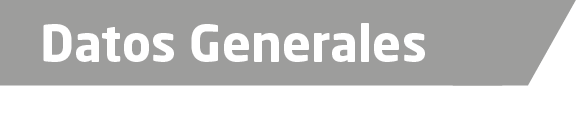 Nombre Gabriel Coronado CoronaGrado de Escolaridad Licenciatura en DerechoCédula Profesional (Licenciatura) 8120516Teléfono de Oficina 71 28064Correo Electrónico fiscal4_@hotmail.comDatos GeneralesFormación Académica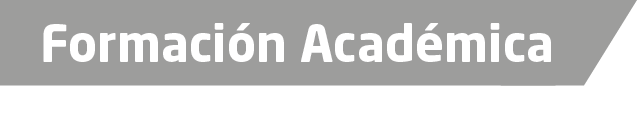 1999-2003“Universidad del Golfo de México” Estudios de Licenciatura en Derecho.Trayectoria Profesional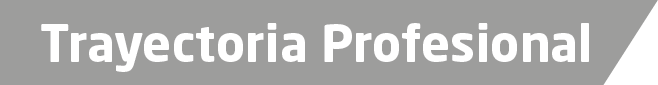 2001 a 2002Realice mis prácticas profesionales en la Agencia del Ministerio Público Investigadora  Sector Sur Orizaba, Veracruz.2002 a 2003Realice mi  servicio social en la Agencia del Ministerio Público Investigadora  Sector Sur Orizaba, Veracruz.2003 a 2004Ingresé a laborar a la Procuraduría General de Justicia del Estado de Veracruz, desempeñándome como auxiliar administrativo en la Agencia del Ministerio Público Investigadora Sector Sur Orizaba, Veracruz.2004 a 2015Desempeñé el cargo de Oficial Secretario en la Procuraduría General de Justicia del Estado de Veracruz, adscrito en la Agencia del Ministerio Público Investigadora Sector Sur Orizaba, Veracruz.2015 a 2017Fiscal Cuarto en la Unidad Integral de Procuración de Justicia Distrito Judicial XV en Orizaba, Veracruz.2017 a la fechaFiscal Cuarto en la Unidad Integral de Procuración de Justicia Distrito Judicial XIV en Córdoba, Veracruz. de onocimiento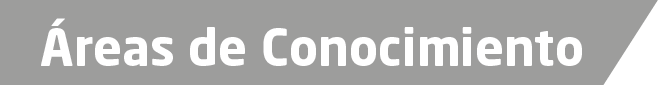 Derecho ConstitucionalDerecho CivilDerecho Penal